Ore City Independent School District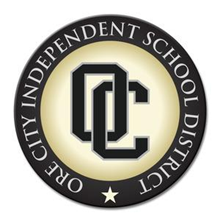 100 Rebel Rd, Ore City, Texas  75683School Health Advisory Council Members2021-2022Mindy Hamilton – District NurseRebecca Williams – Elementary NurseNathan Heflin – High School PrincipalBeau Vincent – Middle School PrincipalElyse Peterson – Middle School Assistant PrincipalChad Miller – Elementary Principal Madeline Anderson –Director of Curriculum and InstructionKurt Bannert – Licensed Professional CounselorRita Clawson – High School Teacher and ParentRachel Perez – Elementary Teacher and ParentChristy Williamson – High School TeacherJulie York – Upshur County Ag Extension Agent